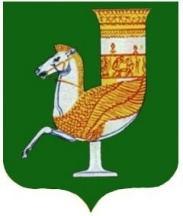 П О С Т А Н О В Л Е Н И ЕАДМИНИСТРАЦИИ   МУНИЦИПАЛЬНОГО  ОБРАЗОВАНИЯ «КРАСНОГВАРДЕЙСКОЕ СЕЛЬСКОЕ ПОСЕЛЕНИЕ»от  13.07.2023 г.  №71  с. КрасногвардейскоеО внесении изменений в постановление администрации муниципального образования «Красногвардейское сельское поселение» № 44 от 19. 04. 2023 г. «Об утверждении реестра контейнерных площадок для твёрдых коммунальных отходов на территории муниципального образования «Красногвардейское сельское поселение»»	На основании заявления индивидуального предпринимателя Едыгова Х. К. и заключения Управления Федеральной службы по надзору в сфере защиты прав потребителей и благополучия человека по Республике Адыгея № 01-00-10/58-3053-2023 от 12. 07. 2023 г., в целях актуализации мест контейнерных площадок для твёрдых коммунальных отходов на территории муниципального образования «Красногвардейское сельское поселение», руководствуясь Уставом муниципального образования «Красногвардейское сельское поселение»ПОСТАНОВЛЯЮ:	1. Внести в постановление администрации муниципального образования «Красногвардейское сельское поселение» № 44 от 19. 04. 2023 г. «Об утверждении реестра контейнерных площадок для твёрдых коммунальных отходов на территории муниципального образования «Красногвардейское сельское поселение»» следующие изменения:Приложение № 1 дополнить пунктом 80 следующего содержания:2. Опубликовать настоящее постановление на официальном сайте администрации муниципального образования «Красногвардейское сельское поселение» www.krasnogvard.ru в информационно-телекоммуникационной сети «Интернет».3. Контроль за исполнением данного постановления возложить на начальника отдела по вопросам ЖКХ, благоустройства и дорожного хозяйства – Полоротова Д.А.4.    Настоящее постановление вступает в силу с момента его подписания. Глава муниципального образования «Красногвардейское сельское  поселение»                                                     Д.В. Гавриш                                                         Проект подготовлен и внесен:Ведущий специалист по вопросам                                                      благоустройства и строительства                                                                           А. И. БоковаСогласован:Первый заместитель главы  муниципального образования «Красногвардейское сельское поселение»                                                             К. Х. ЧитаовНачальник отдела по вопросам ЖКХ,благоустройства и дорожного хозяйства                                                          Д. А. Полоротов  80с. Красногвардейское, ул. Первомайская, 117ИП Едыгов Х. К.бетон1/0металл--металл/0,75м3--ИП Едыгов Х. К.